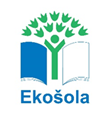 Ljubljana, 10. 11. 2022ŠOLSKO TEKMOVANJE IZ EKOKVIZASpoštovane dijakinje in dijaki vseh smeri naše šole,Vabim vas, da se udeležite šolskega tekmovanja iz EKOKVIZA ZA SREDNJE ŠOLE, ki bo potekalo v torek, 8. decembra 2022 preko spleta.Tema letošnjega EKOKVIZA je Naša prihodnost – Zelena prihodnost in vsebuje vsebine: ekologija, onesnaževalci in varstvo okolja, ogljični odtis, zelena energija in zeleno okolje ter e-recikliranje. Srednješolci boste ob pomoči zbranih gradiv pridobili veliko novega znanja. S sodelovanjem na tekmovanju se priznajo ure OIV ali IND. Prijavite se do ponedeljka, 14. novembra 2022 v spletno prijavnico GoogleForms na naslovu https://forms.gle/pDHZvPRM8XuLWWcd7Vpišite vaše ime, priimek in razred.Na spletnem naslovu EKOŠOLE si lahko ogledate učno gradivo https://ekosola.si/ekokviz-za-srednje-sole-22-23/https://ekosola.si/wp-content/uploads/2022/10/Ekokviz-za-srednje-%C5%A1ole-2022-2023.pdfin rešite spletni kviz:https://quiz.radio.si/771b4d61-a272-4f6a-bd97-8a7c41e959bbLep pozdrav,Tatjana Lesjak